О мерах по предупреждению распространения новой коронавирусной инфекции (COVID-19) на территории Ейскоукрепленского сельского поселения Щербиновского района В связи с угрозой распространения новой коронавирусной инфекции (COVID-19) и в целях обеспечения безопасности и защиты населения, предупреждения распространения новой коронавирусной инфекции (COVID-19) на территории Ейскоукрепленского сельского поселения Щербиновского района, выполнения рекомендаций Роспортебнадзора:1. Образовать рабочую группу по соблюдению мер предупреждения распространения новой коронавирусной инфекции (COVID-19) на территории Ейскоукрепленского сельского поселения Щербиновского района и утвердить ее состав, согласно приложению.2. Рабочей группе по соблюдению мер предупреждения распространения новой коронавирусной инфекции (COVID-19) проводить рейдовые мероприятия на территории Ейскоукрепленского сельского поселения Щербиновского района.3. Разместить настоящее распоряжение на официальном сайте администрации Ейскоукрепленского сельского поселения Щербиновского района.4. Контроль за выполнением настоящего распоряжения оставляю за собой.5. Распоряжение вступает в силу со дня его подписания.ГлаваЕйскоукрепленского сельского поселенияЩербиновского района                                                                       Н.Н. ШевченкоСОСТАВрабочей группы по соблюдению мер предупреждения распространения новой коронавирусной инфекции (COVID-19) на территории Ейскоукрепленского сельского поселения Щербиновского районаГлаваЕйскоукрепленского сельского поселенияЩербиновского района                                                                      Н.Н. Шевченко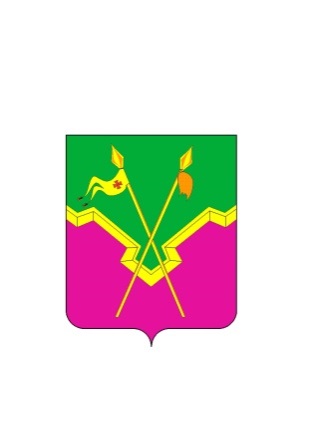 АДМИНИСТРАЦИЯ ЕЙСКОУКРЕПЛЕНСКОГО СЕЛЬСКОГО ПОСЕЛЕНИЯ ЩЕРБИНОВСКОГО РАЙОНАРАСПОРЯЖЕНИЕАДМИНИСТРАЦИЯ ЕЙСКОУКРЕПЛЕНСКОГО СЕЛЬСКОГО ПОСЕЛЕНИЯ ЩЕРБИНОВСКОГО РАЙОНАРАСПОРЯЖЕНИЕот 01.11.2021                                                 № 35-рсело Ейское Укреплениесело Ейское УкреплениеПРИЛОЖЕНИЕУТВЕРЖДЕНраспоряжением администрации Ейскоукрепленского сельского поселения Щербиновского районаот 01.11.2021 № 35-рШевченко Наталья Николаевнаглавы Ейскоукрепленского сельского поселения Щербиновского района, председатель рабочей группы;Александрова                           -Татьяна Николаевнаэксперт отдела по общим и юридическим вопросам администрации Ейскоукрепленского сельского поселения Щербиновского района, секретарь рабочей группы;Члены комиссии:Члены комиссии:Гарнышев                                 -Алексей Валерьевичруководитель МКУ Профессиональное аварийно-спасательное формирование «Служба спасения» муниципального образования Щербиновский район (по согласованию);Голенко                                    - Александр Викторовичатаман Ейскоукрепленского хуторского казачьего общества;Манцуров                                 -Михаил Николаевичучастковый уполномоченный отдела МВД России по Краснодарскому краю в Щербиновском районе (по согласованию);Рожин                                       - Роман Владимировичзаместитель руководителя МКУ Профессиональное аварийно-спасательное формирование «Служба спасения» муниципального образования Щербиновский район (по согласованию);Сухоиваненко                          -Наталья Николаевнаруководитель территориального общественного самоуправления № 2 Ейскоукрепленского сельского поселения Щербиновского района;Цокур                                        - Игорь Анатольевичначальник отдела гражданской обороны и чрезвычайных ситуаций администрации муниципального образования Щербиновский район (по согласованию);Шевченко                                 -Зоя Сергеевнаруководитель территориального общественного самоуправления № 1 Ейскоукрепленского сельского поселения Щербиновского района.